新 书 推 荐中文书名：《火焰魔术师》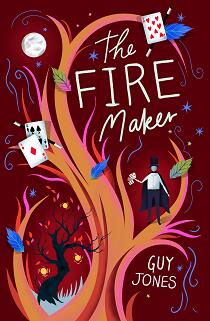 英文书名：THE FIRE MAKER 作    者：Guy Jones出 版 社：Chicken House Publishing代理公司：ANA/ Yao Zhang页    数：240页 出版时间：2019年4月代理地区：中国大陆、台湾审读资料：电子稿类    型：9-12岁儿童文学内容简介：亚历克斯喜欢魔术，也擅长魔术。有一天，他偶然闯进了古怪的奥尔莫斯先生的后花园，看到了一种他无法解释的魔力：三朵小小的火焰飘浮在空中。很快，亚历克斯和奥尔莫斯被卷入到了一场伟大冒险当中，有神秘的精灵，有古老的对抗……这是《冰花园》（The Ice Garden）作者创作的第二部9-12岁儿童独立小说。书中的冒险之旅既奇妙又真实，以精灵为核心，文笔优美，观察细致，是经典之作。故事中有欺骗，有信任，有雄心，也有亚历克斯和年迈的奥尔莫斯之间令人难忘的友谊。媒体评价：对《冰花园》的赞美：“这本优秀的书籍，讲述了友谊以及母子之间的羁绊。”——《太阳报》故事梗概：亚历山大·华纳，小名亚历克斯，住在哈特福德克罗斯（Hatford Cross）小镇，马上就快到他的十三岁生日了。他在学校的日子并不好过，因为从前的好友弗雷迪·泰勒如今总是欺负他，但在家也没有好太多，妈妈不在了，爸爸是个工作狂。但亚历克斯有一个大大的梦想，那就是成为举世闻名的魔术师。这个梦想也越来越近了，因为他取得了参加伦敦年度青年魔术师比赛的资格。而且，比赛的评委就是他一直以来的偶像杰克·凯勒。一天， 傍晚放学后，亚历克斯为了避开弗雷迪一伙人，躲进了一户人家的后花园里，在那里，他看到了难以置信的一幕。三个发光的火球出现并环绕着他，他从未见过这样的场景。其中一个火球开始靠近亚历克斯，企图建立联系，思维互通，但亚历克斯由于害怕，慌慌张张得跑掉了。整个周末，直到回到学校，亚历克斯都忘不了他看到的那一幕。最后，他决定偷偷溜回花园，但这次被花园主人发现了，原来花园主人是个怪老头，名叫奥尔莫斯，他将真相和盘托出。那三个火球实际上是火精灵的幼体，奥尔莫斯将其养在花园棚里。接下来几周，亚历克斯对精灵的了解越来越多，他发现自己能与精灵联手，创造出真正的魔法。但奥尔莫斯警告他，永远不要试图控制精灵。他跟亚历克斯讲述了一个邪恶巫师的传说，数百年前，巫师曾奴役成年的精灵，作恶多端。与此同时，亚历克斯与父亲的关系越来越糟，他甚至没有告诉父亲自己进了年度青年魔术师的全国决赛。他总觉得自己的表现还不够出色，于是某天晚上，他趁奥尔莫斯不备，偷走了一个精灵，但这被弗雷迪暗中发现了。而且，在与偶像杰克·凯拉尔一对一会面时，他还忍不住炫耀了一点精灵的魔法，希望魔术师会认为这只是个魔术吧。此后不久，奥尔莫斯先生的房子被洗劫一空，亚历克斯意识到他的举动将所有人置于危险之中。亚历克斯他们想把精灵转移到安全的地方，但遭到神秘人袭击，幸好弗雷迪赶来增援，这才脱险，但奥尔莫斯先生却被劫为了人质。更令人恐慌的是，亚历克斯认出袭击他们的是杰克·凯勒的保镖，也就是说，曾经的偶像竟是幕后黑手。亚历克斯和弗雷迪开始修补他们的关系。凯勒的保镖希望能交换人质（奥尔莫斯换精灵），亚历克斯表面接受这一提议，实则，他想施计，鱼和熊掌兼得。但到了交换时间，事情并没有按计划的走。奥尔莫斯先生开始表现得很怪异，随后发现他其实是一只成年精灵。混乱中，保镖掳走了三只精灵幼体。亚历克斯和弗雷迪帮助奥尔莫斯先生恢复元神。奥尔莫斯说精灵现在身处危险之中，只有他才能帮助精灵进入成年期，像凯勒那样的人肯定会榨干精灵的最后一点魔力。他承认自己就是之前被邪恶巫师奴役的精灵。年度青年魔术师决赛将在周末上演，他们决定在那个时候出手。时间飞逝，他们要开始行动了。正当他们寻找精灵时，亚力克斯的父亲出现了，原来父亲很生气儿子瞒着自己，独自一人去伦敦，也跟了过来。亚历克斯没有与父亲多谈，他将朋友们带到了凯勒的更衣室。奥尔莫斯先生用魔法吓退了保镖，但凯勒本人现身了，他其实就是数百年前虏走奥尔莫斯先生的邪恶巫师。巫师用火精灵的力量打败了奥莫尔斯，接着想攻击亚历克斯。亚历克斯自己没有魔法，最终，他用火精灵与自己的联结打败了巫师。这一战也让亚历克斯与父亲重归于好。几周后，一切如常。弗雷迪要去和姑妈一起生活了，亚历克斯与他道别。亚历克斯去找奥尔莫斯先生，发现家里没人。他意识到奥尔莫斯先生去帮精灵幼体进入成年期了，而这是以奥尔莫斯生命为代价的。亚历克斯想要阻止，奥尔莫斯却说，这是生死循环，自然之事。他已经生活了数千年，现在是时候将能量传到下一代身上。告别不可避免，亚历克斯伤心不已。亚历克斯回到家，看到了打包好的行李。原来父亲请了假，要带他出去游玩。故事以父子俩走向汽车结束。作者简介：盖伊·琼斯（GUY JONES）出生于博茨瓦纳，在贝德福德郡长大，现在居住在圣奥尔本斯。十年间，他一直为剧院撰写剧本，包括西区音乐剧《永生难忘》，随后决定出书。《冰花园》是他的第一本小说。谢谢您的阅读！请将回馈信息发至：张瑶: Yao@nurnberg.com.cn----------------------------------------------------------------------------------------------------安德鲁﹒纳伯格联合国际有限公司北京代表处
北京市海淀区中关村大街甲59号中国人民大学文化大厦1705室, 邮编：100872
电话：010-82449325传真：010-82504200
Email: Yao@nurnberg.com.cn网址：www.nurnberg.com.cn微博：http://weibo.com/nurnberg豆瓣小站：http://site.douban.com/110577/微信订阅号：安德鲁书讯